CONSTRUCTIONS	Name____________________ Use the following line segment. Construct a copy.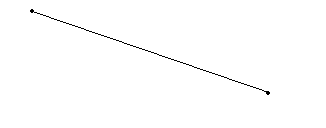 b.  Find its midpoint.  (Use your construction from part A.)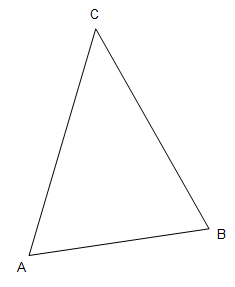 Use the line segment AB from the triangle.   Construct a copy of AB.  Bisect the new segment. Use the following angle.  Construct a copy of the angle.  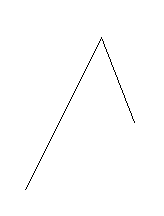  Bisect the new angle. Use the following triangle. a)  Construct a copy of Angle A. Bisect angle B on the original triangle.  Bisect each angle.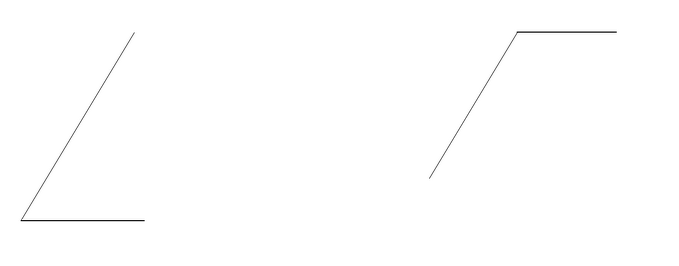  Copy the following segment and find it midpoint. Copy the following angle and find the angle bisector on the copy.